Supplemental Figure 1. Geometric mean plasma concentration-time profile of MTX in participants with co-administration of TFV-based antiretroviral therapy. Error bars indicate standard error.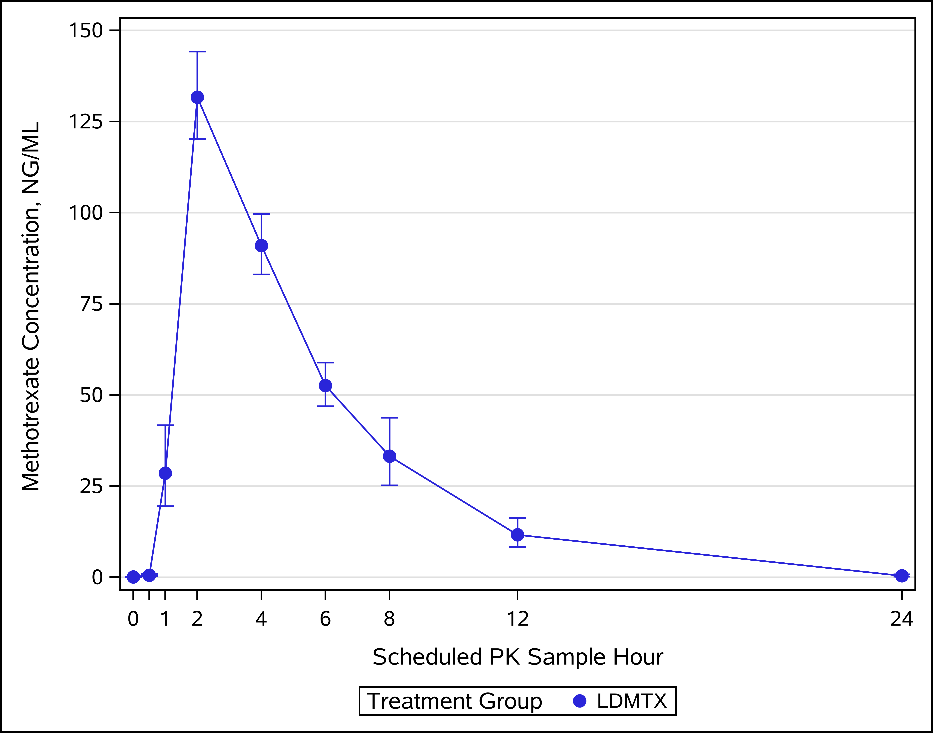 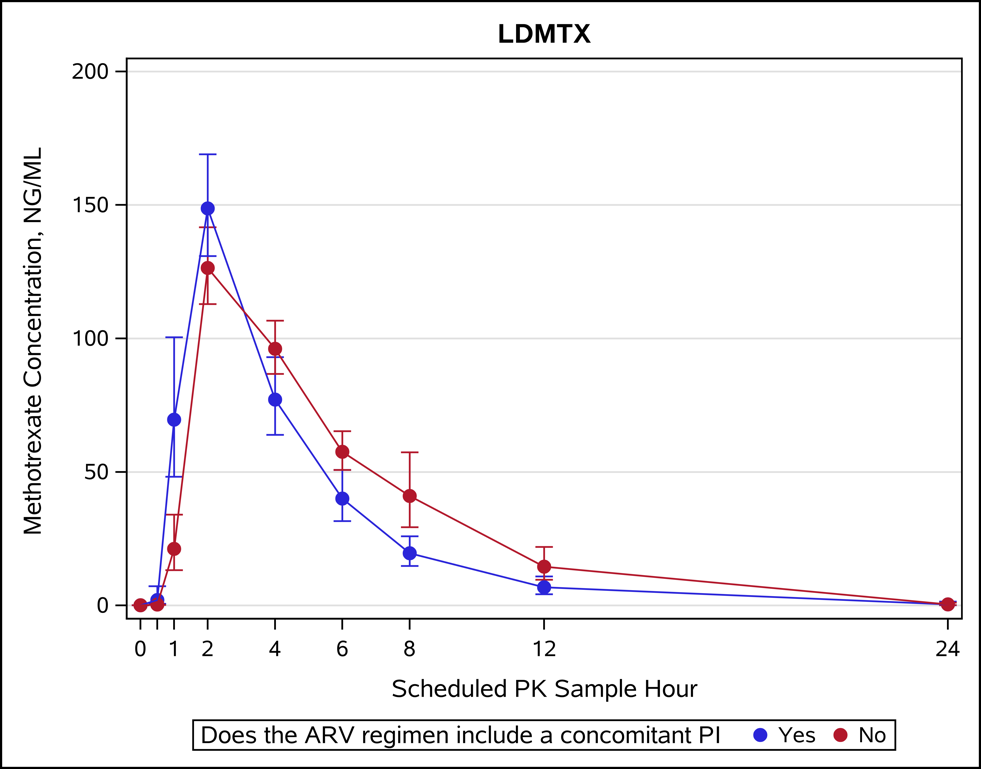 